Tutorial-Zoom Meeting in Conference TabPopuliApril 23rd, 2020BackgroundSome instructors may need to meet via Zoom and will opt to take advantage of the Conference tab in Populi. This tutorial will show you how to access a Zoom meeting in Populi. InstructionsWhen you are ready to join the meeting, click the green “Join a Conference” button. Keep in mind that this green button will not appear unless the instructor has joined the meeting. Therefore, don’t panic if the button isn’t there until the meeting time; your instructor may be running a little late.  Refresh your browser every few minutes, and when your instructor begins the meeting, the green button will appear.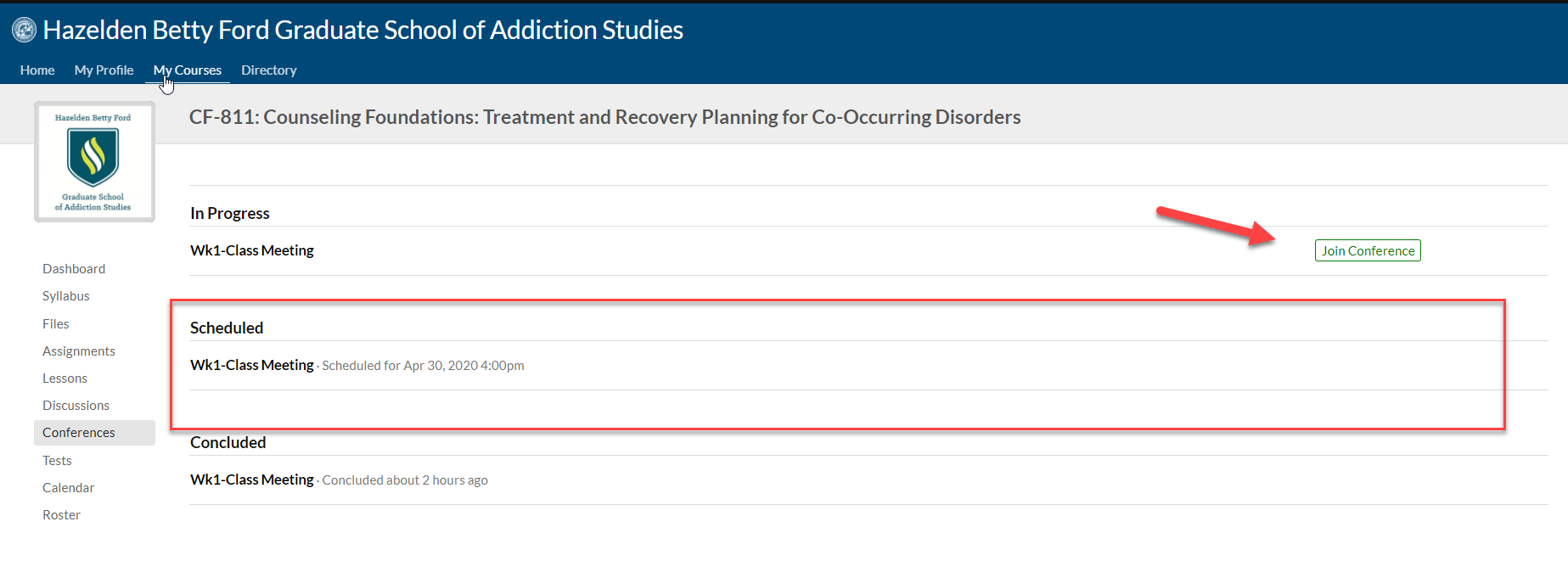 